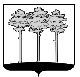 ГОРОДСКАЯ  ДУМА  ГОРОДА  ДИМИТРОВГРАДАУльяновской областиР Е Ш Е Н И Ег.Димитровград  28  октября  2020  года  							       №52/440  .О внесении изменений в Порядок материально-технического и организационного обеспечения деятельности органов местного самоуправления города Димитровграда Ульяновской областиВ соответствии с пунктом 8 части 10 статьи 35 Федерального закона от 06.10.2003 №131-ФЗ «Об общих принципах организации местного самоуправления в Российской Федерации», пунктом 8 части 1 статьи 26 Устава муниципального образования «Город Димитровград» Ульяновской области, рассмотрев обращение Главы города Димитровграда Ульяновской области Б.С.Павленко от 08.09.2020 №01-22/2859, Городская Дума города Димитровграда Ульяновской области третьего созыва решила: 1. Внести изменения в Порядок материально-технического и организационного обеспечения деятельности органов местного самоуправления города Димитровграда Ульяновской области, утвержденный решением Городской Думы города Димитровграда Ульяновской области третьего созыва от 28.08.2019 №31/224:1) в статье 2:а) пункт 2.4 части 2 изложить в редакции следующего содержания:«2.4. Приобретение и обслуживание программных продуктов, компьютерной и организационной техники и другого оборудования, обеспечение их комплектующими и расходными материалами, приобретение неисключительных (пользовательских), лицензионных прав на программное обеспечение, обеспечение безопасности информации и режимно-секретных мероприятий;»;б) часть 3 изложить в редакции следующего содержания:«3. Организационное обеспечение деятельности Главы города обеспечивается Администрацией города Димитровграда Ульяновской области за счет доходов бюджета города в соответствии с действующим законодательством и утвержденной бюджетной сметой Администрации города, за исключением документально-информационного обеспечения деятельности и организации работы приемной Главы города, опубликования муниципальных правовых актов Главы города и решений Городской Думы, подписываемых Главой города, которые обеспечивает муниципальное учреждение по материально-техническому обеспечению за счет доходов бюджета города в соответствии с действующим законодательством и утвержденной бюджетной сметой указанного учреждения.»;2) часть 2 статьи 3 дополнить пунктом 2.4 следующего содержания: «2.4. Расходы на проведение официальных мероприятий.»;3) в статье 4:а) пункт 2.4 части 2 изложить в редакции следующего содержания:«2.4. Приобретение и обслуживание программных продуктов, компьютерной и организационной техники и другого оборудования, обеспечение их комплектующими и расходными материалами, приобретение неисключительных (пользовательских), лицензионных прав на программное обеспечение;»;б) часть 4 изложить в редакции следующего содержания:«4. Реализацию мероприятий, направленных на организационное обеспечение деятельности Администрации города по опубликованию муниципальных правовых актов Администрации города, иной официальной авторской информации Администрации города, подлежащей опубликованию в средствах массовой информации, документально-информационному обеспечению деятельности и организации работы приемных Первого заместителя Главы города (Первых заместителей Главы города), заместителя Главы города (заместителей Главы города), руководителя аппарата Администрации города, осуществляет муниципальное учреждение по материально-техническому обеспечению за счет доходов бюджета города в соответствии с действующим законодательством и утвержденной бюджетной сметой.»;	4) пункт 1.1 части 1 статьи 5 исключить;5) часть 3 статьи 7 изложить в редакции следующего содержания:«3. Расходование средств на проведение официальных мероприятий Городской Думы производится в пределах лимитов бюджетных обязательств, доведенных муниципальному учреждению по материально-техническому обеспечению в соответствии с нормативами, установленными постановлением Председателя Городской Думы.».2.	Настоящее решение подлежит официальному опубликованию и размещению в информационно-телекоммуникационной сети Интернет на официальном сайте Городской Думы города Димитровграда Ульяновской области (www.dumadgrad.ru). 3. Настоящее решение вступает в силу со дня, следующего за днем его официального опубликования.4. Установить, что действие подпункта «а» пункта 1, подпункта «а» пункта 3 части 1 настоящего решения распространяется на правоотношения, возникшие с 01 января 2020 года.5. Установить, что действие подпункта «б» пункта 1, подпункта «б» пункта 3, пункта 4 части 1 настоящего решения распространяется на правоотношения, возникшие с 03 сентября 2019 года.6. Контроль исполнения настоящего решения возложить на комитет по социальной политике и местному самоуправлению (Воскресенский).Председатель Городской Думы			Глава города Димитровградагорода Димитровграда					Ульяновской областиУльяновской области								        А.П.Ерышев				                      Б.С.Павленко